									ภาควิชา/หน่วยงาน.........................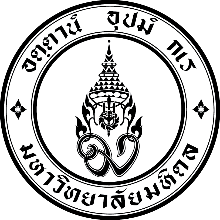 คณะเภสัชศาสตร์ มหาวิทยาลัยมหิดลโทร. .........ที่ เลขที่หนังสือออกของภาควิชา/หน่วยงาน (หากไม่มี ให้ใส่เครื่องหมาย -)วันที่ 	เรื่อง	ขอรายงานตัวกลับเข้าปฏิบัติงานเรียน	คณบดี (ผ่านรองคณบดีฝ่ายบริหาร)สิ่งที่ส่งมาด้วย	 สำเนาคำสั่งอนุมัติให้ลาศึกษา และ ขยายเวลาการศึกษา (ทุกฉบับ)		 สำเนารายงานแจ้งผลการศึกษาต่อผู้ให้ทุน (กรณีได้รับทุน หากเป็นทุนส่วนตัวไม่ต้องส่ง ให้ลบออกได้)  สำเนาหลักฐานสำเร็จการศึกษา (ปริญญาบัตร / วุฒิบัตร) และ สำเนา Transcript หนังสือรับรอง จากอาจารย์ที่ปรึกษา / สถาบันการศึกษา (ใช้เฉพาะกรณียังไม่สำเร็จการศึกษา) แบบฟอร์มรายงานผลการศึกษา		ด้วย ข้าพเจ้า.......................................................... ตำแหน่ง....................................... สังกัดภาควิชา/หน่วยงาน ............................ คณะเภสัชศาสตร์ มหาวิทยาลัยมหิดล ได้รับอนุมัติให้ลาศึกษาต่อ ภายในประเทศ/ต่างประเทศ ในระดับ....................................... ชื่อหลักสูตร ............................................... ชื่อสาขาวิชา .................................................... ชื่อคณะ/ส่วนงานที่เข้าศึกษาต่อ........................................................ ชื่อสถาบันการศึกษา........................................... ประเทศ ....................................... โดยมีกำหนดตั้งแต่วันที่..............วันแรกที่ได้รับอนุมัติ.................. ถึงวันที่.............วันสุดท้ายก่อนกลับเข้าปฏิบัติงาน................... รวมระยะเวลา...............ปี....................เดือน..................วัน ด้วยทุน...........ชื่อหน่วยงานผู้ให้ทุน(ชื่อทุน).................... โดยได้รับเงินเดือน หรือ โดยไม่ได้รับเงินเดือน ตั้งแต่วันที่........................ นั้น		บัดนี้ ข้าพเจ้าได้สำเร็จการศึกษาในหลักสูตรดังกล่าวเรียบร้อยแล้ว หรือ ข้าพเจ้ายังไม่สำเร็จการศึกษา เนื่องจาก................................ จึงขอรายงานตัว และ กลับเข้ามาปฏิบัติงานตั้งแต่วันที่ ........................................................... เป็นต้นไป พร้อมกันนี้ได้แนบเอกสารมาเพื่อประกอบการพิจารณาด้วย 		จึงเรียนมาเพื่อโปรดพิจารณาและดำเนินการต่อไปด้วย จะเป็นพระคุณยิ่ง							(ชื่อผู้ขอรายงานตัวกลับเข้าปฏิบัติงาน)												ภาควิชา/หน่วยงาน.........................คณะเภสัชศาสตร์ มหาวิทยาลัยมหิดลโทร. .........ที่ เลขที่หนังสือออกของภาควิชา/หน่วยงาน (หากไม่มี ให้ใส่เครื่องหมาย -)วันที่ 	เรื่อง	ขอรายงานตัวกลับเข้าปฏิบัติงานเรียน	คณบดี (ผ่านรองคณบดีฝ่ายบริหาร)สิ่งที่ส่งมาด้วย	 สำเนาคำสั่งอนุมัติให้ลาฝึกอบรม และ ขยายเวลาการฝึกอบรม (ทุกฉบับ) สำเนาหลักฐานสำเร็จการฝึกอบรม (Certificate) แบบฟอร์มรายงานผลการฝึกอบรม		ด้วย ข้าพเจ้า.......................................................... ตำแหน่ง....................................... สังกัดภาควิชา/หน่วยงาน ............................ คณะเภสัชศาสตร์ มหาวิทยาลัยมหิดล ได้รับอนุมัติให้ลาฝึกอบรม/ฝึกอบรม (วิจัย) ณ ต่างประเทศ ชื่อหลักสูตร/ชื่อเรื่อง ............................................... ชื่อคณะ/ส่วนงาน/องค์กร ที่เข้ารับการฝึกอบรม........................................................ ชื่อเมือง/จังหวัด........................................... ประเทศ ....................................... โดยมีกำหนดตั้งแต่วันที่..............วันแรกที่ได้รับอนุมัติ.................. ถึงวันที่.............วันสุดท้ายก่อนกลับเข้าปฏิบัติงาน................... รวมระยะเวลา...............ปี....................เดือน..................วัน ด้วยทุน...........ชื่อหน่วยงานผู้ให้ทุน(ชื่อทุน) หรือ ทุนส่วนตัว.................... โดยได้รับเงินเดือน หรือ โดยไม่ได้รับเงินเดือน ตั้งแต่วันที่........................ นั้น		บัดนี้ ข้าพเจ้าได้สำเร็จฝึกอบรมในหลักสูตร/เรื่อง ดังกล่าวเรียบร้อยแล้ว จึงขอรายงานตัว และ กลับเข้ามาปฏิบัติงานตั้งแต่วันที่ ........................................................... เป็นต้นไป พร้อมกันนี้ได้แนบเอกสารมาเพื่อประกอบการพิจารณาด้วย 		จึงเรียนมาเพื่อโปรดพิจารณาและดำเนินการต่อไปด้วย จะเป็นพระคุณยิ่ง							(ชื่อผู้ขอรายงานตัวกลับเข้าปฏิบัติงาน)Download แบบฟอร์มรายงานผลการศึกษา/ฝึกอบรม https://pharmacy.mahidol.ac.th/docs/go/MTIyMzM=เรียน คณบดี (ผ่านรองคณบดีฝ่ายบริหาร) เห็นสมควร และ เสนอคณบดีพิจารณา ไม่เห็นสมควร เนื่องจาก.......................................................................(         ชื่อผู้บังคับบัญชาชั้นต้น           )ตำแหน่งผู้บังคับบัญชาชั้นต้น ........................วันที่............................................เรียน คณบดีเพื่อโปรดพิจารณา เห็นสมควร และ เสนอคณบดีพิจารณา ไม่เห็นสมควร เนื่องจาก.......................................................................(ผศ. ดร. ภก.ภานุพงษ์ พงษ์ชีวิน)รองคณบดีฝ่ายบริหารวันที่............................................ อนุมัติ ไม่อนุมัติ เนื่องจาก..........................................................
........................................................(                                                     )คณบดี/รักษาการแทนวันที่............................................ต้นเรื่อง   หน่วยทรัพยากรบุคคลสำเนา     1. ผู้ขอรายงานตัว    2. ผู้บังคับบัญชาชั้นต้น    3. หน่วยงานของผู้ขอรายงานตัวต้นเรื่อง   หน่วยทรัพยากรบุคคลสำเนา     1. ผู้ขอรายงานตัว    2. ผู้บังคับบัญชาชั้นต้น    3. หน่วยงานของผู้ขอรายงานตัวต้นเรื่อง   หน่วยทรัพยากรบุคคลสำเนา     1. ผู้ขอรายงานตัว    2. ผู้บังคับบัญชาชั้นต้น    3. หน่วยงานของผู้ขอรายงานตัวเรียน คณบดี (ผ่านรองคณบดีฝ่ายบริหาร) เห็นสมควร และ เสนอคณบดีพิจารณา ไม่เห็นสมควร เนื่องจาก.......................................................................(         ชื่อผู้บังคับบัญชาชั้นต้น           )ตำแหน่งผู้บังคับบัญชาชั้นต้น ........................วันที่............................................เรียน คณบดีเพื่อโปรดพิจารณา เห็นสมควร และ เสนอคณบดีพิจารณา ไม่เห็นสมควร เนื่องจาก.......................................................................(ผศ. ดร. ภก.ภานุพงษ์ พงษ์ชีวิน)รองคณบดีฝ่ายบริหารวันที่............................................ อนุมัติ ไม่อนุมัติ เนื่องจาก..........................................................
........................................................(                                                     )คณบดี/รักษาการแทนวันที่............................................ต้นเรื่อง   หน่วยทรัพยากรบุคคลสำเนา     1. ผู้ขอรายงานตัว    2. ผู้บังคับบัญชาชั้นต้น    3. หน่วยงานของผู้ขอรายงานตัวต้นเรื่อง   หน่วยทรัพยากรบุคคลสำเนา     1. ผู้ขอรายงานตัว    2. ผู้บังคับบัญชาชั้นต้น    3. หน่วยงานของผู้ขอรายงานตัวต้นเรื่อง   หน่วยทรัพยากรบุคคลสำเนา     1. ผู้ขอรายงานตัว    2. ผู้บังคับบัญชาชั้นต้น    3. หน่วยงานของผู้ขอรายงานตัว